
Carol Ann Thomas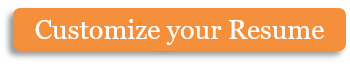 123 Park Avenue, Big Rapids, MI 68965123-456-7899 | info@hloom.comJob ObjectiveI am interested in obtaining a position as a Licensed Massage Therapist where I can continue to maximize my massage skills as well as contribute to a goal-oriented organization.Summary of QualificationsSkilled in the use of many massage therapy treatments and techniquesExperienced in providing Swedish and deep tissue massage, effleurage, hot stone therapy, and various other massage and relaxation techniquesSkilled in determining  the best and most appropriate course of treatment needed for each clientEager and able to learn new massage and therapy techniques and treatmentsAble to maintain regular clientele as well as recruit and treat new clientsAble to provide flexible scheduling for ease of making appointmentsAbility to lift heavy weights and work for long periods of timeProfessional ExperienceThe Healing Garden Salon and Spa	Los Angeles, CALicensed Massage Therapist	June 2006 – PresentPrepare reports of any unsafe conditions in therapy rooms or spaMaintain all massage rooms and tools through regular cleaning and sterilizationPrepare regular reports for each client’s confidential fileMonitor massage rooms and client behaviorAssist in promotion of wellness for the benefit of clientsDevelop new ideas and strategies to promote sale of retail products such as massage oils and creams, facial products and other related wellness itemsProvide exfoliating services to clients as necessaryRelaxations Spa Center	Atlanta, GALicensed Massage Therapist	May 2004 – July 2005Assisted guests in choosing appropriate treatment for their needsPrepared reports of any accidents and submitted to the directorCoordinated with customers to pick appropriate products for their use at homeProvided clients all information regarding treatment plans offered in spasDeveloped schedule for organizing all appointments in spaMaintained optimal standards of services throughout the spaProvided superb customer service to all customersThe Grand Salon and Spa	Atlanta, GALicensed Massage Therapist	March 2003 – April 2004Conferred with each client to assess their medical history, problems, symptoms, specific areas of concern, and other relevant information before treatmentMade referrals to different specialists if it was determined that the client’s condition would benefit from itDeveloped strategies to promote sale of retail products such as body creams and lotions, massage oils, and other related productsProvided exfoliating services to clients if necessaryInterviewed clients to discuss the required massage method and determine their preferred treatmentPrepared the massage oil and other equipment necessary to perform treatmentsApplied proper pressure to the client for optimal results and comfortConsulted with other health practitioners to provide the client with the best therapyMaintained confidential records of treatments for each clientReferred clients for other treatment if necessaryEducationThe Massage College	Atlanta, GABachelor's Degree in Massage Therapy	1999Copyright information - Please read© This Free Resume Template is the copyright of Hloom.com. You can download and modify this template for your own personal use to create a resume for yourself, or for someone else. You can (and should!) remove this copyright notice (click here to see how) before sending your resume to potential employers.You may not distribute or resell this template, or its derivatives, and you may not make it available on other websites without our prior permission. All sharing of this template must be done using a link to http://www.hloom.com/resumes/. For any questions relating to the use of this template please email us - info@hloom.com